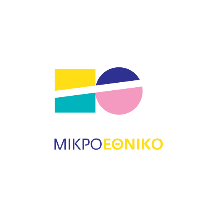 ΕΚΠΑΙΔΕΥΤΙΚΗ ΠΡΟΤΑΣΗ: "ΤΟ ΘΕΑΤΡΟ ΣΤΟ ΝΕΟ ΣΧΟΛΕΙΟ" για  το σχολικό έτος 2021-2022.Παρουσίαση προγράμματοςΕΙΣΑΓΩΓΗΤο Εθνικό Θέατρο, στο πλαίσιο του Επιχειρησιακού Προγράμματος «Ανάπτυξη Ανθρώπινου Δυναμικού, Εκπαίδευση και Δια Βίου Μάθηση» του ΕΣΠΑ 2014-2020, θα συνεχίσει για τέταρτη σχολική χρονιά  (2021-2022) την υλοποίηση εκπαιδευτικού προγράμματος με τίτλο «Το Θέατρο στο Νέο Σχολείο» (κωδικός πράξης ΟΠΣ: 5010754). Το πρόγραμμα απευθύνεται σε μαθητές/ -τριες Δευτεροβάθμιας Εκπαίδευσης Σχολείων Γενικής Παιδείας (Γυμνάσια και Λύκεια), 20 σχολείων κατ’ έτος, 8 συγκεκριμένων Περιφερειών της χώρας (Αττική 6, Στερεά Ελλάδα 3, Δυτική Ελλάδα 4, Πελοπόννησος 2, Νότιο Αιγαίο 1, Βόρειο Αιγαίο 1, Κρήτη 2, Ιόνια Νησιά 1) και σε εκπαιδευτικούς όλων των ειδικοτήτων. Για τον απολογισμό του προγράμματος τα τρία τελευταία χρόνια και αναλυτικότερες πληροφορίες επισκεφθείτε https://www.n-t.gr/el/educ/newschoolΟΙ ΣΤΟΧΟΙ ΤΟΥ ΠΡΟΓΡΑΜΜΑΤΟΣΗ αισθητική παιδεία και γνωριμία με το θέατρο ως μορφή τέχνης, σε αντιστάθμισμα της απομόνωσης από τα πολιτιστικά δρώμενα που ίσως χαρακτηρίζει συγκεκριμένες περιοχές και κοινότητες νέων.Η ενθάρρυνση της ελεύθερης έκφρασης και η άσκηση της φαντασίας και της επινοητικότητας, δεξιότητες που έχουν αποτέλεσμα την ψυχική θωράκιση και ανθεκτικότητα των εφήβων. Η καλλιέργεια κοινωνικών και συναισθηματικών δεξιοτήτων, με αποτέλεσμα την ενθάρρυνση της ομαδικής δουλειάς. Τελικός στόχος του Προγράμματος είναι να δημιουργήσει καλλιτεχνικές γέφυρες ανάμεσα στους εφήβους και στο Εθνικό Θέατρο, και συγχρόνως να δημιουργήσει ένα δίκτυο από ευαισθητοποιημένους εκπαιδευτικούς και καλλιτέχνες που συνομιλούν και συν δημιουργούν. Έτσι ώστε να διαμορφωθούν κατάλληλες προϋποθέσεις που θα επιτρέψουν στη σχολική κοινότητα να συνεχίσει αυτόνομα την ενασχόληση με το θέατρο και μετά το πέρας του προγράμματος, σε συνεργασία με τις τοπικές κοινότητες και σχετικούς φορείς.ΔΟΜΗ ΚΑΙ ΜΕΘΟΔΟΛΟΓΙΑΤο Πρόγραμμα έχει σχεδιαστεί και εποπτεύεται από την Σοφία Βγενοπούλου σκηνοθέτη - παιδοψυχίατρο και Υπεύθυνη του Μικρού Εθνικού, και συντονίζεται από την ομάδα παραγωγής του προγράμματος. Το Πρόγραμμα εφαρμόζεται από έναν καλλιτέχνη- εμψυχωτή του Εθνικού Θεάτρου με εξειδίκευση στο Εφηβικό Θέατρο και τον/ την υπεύθυνο/η εκπαιδευτικό. Αναπτύσσεται αποκλειστικά εκτός σχολικού ωραρίου, εξαιρουμένων των Ειδικών Σχολείων και εφαρμόζεται σε εβδομαδιαία βάση, τουλάχιστον 2 ώρες την εβδομάδα, με απαραίτητη την παρουσία του υπεύθυνου εκπαιδευτικού, με απόλυτη δέσμευση και διαθεσιμότητα ως προς την τακτικότητα των συναντήσεων και με σταθερή ομάδα, που θα δημιουργηθεί αποκλειστικά για τους σκοπούς του Προγράμματος και δεν θα σχετίζεται με άλλες δραστηριότητες της σχολικής μονάδας. Η εφαρμογή του προγράμματος δεν ενέχει καμία οικονομική επιβάρυνση για τους συμμετέχοντες/ συμμετέχουσες μαθητές/ -τριες. Ειδικότερα: -σε κάθε σχολική μονάδα θα υπάρχει ο/η υπεύθυνος/η εκπαιδευτικός με τη θεατρική του ομάδα (ανώτατο όριο 20 μαθητές/ -τριες), οι οποίοι θα συντονίζονται από έναν καλλιτέχνη- εμψυχωτή του Εθνικού Θεάτρου που έχει εξειδικευθεί στο Εφηβικό Θέατρο. -Ο καλλιτέχνης- εμψυχωτής θα επισκέπτεται τη σχολική μονάδα τουλάχιστον 2 φορές τον μήνα, προκειμένου να έρχεται σε άμεση επαφή με την θεατρική ομάδα και να παρακολουθεί τα στάδια που βρίσκεται κάθε φορά η θεατρική διαδικασία. Στόχος του προγράμματος δεν είναι η παρουσίαση δαπανηρών ή απαιτητικών παραστάσεων στο τέλος της σχολικής χρονιάς, αλλά κυρίως η ενεργή ομαδοσυνεργατική προσέγγιση στη θεατρική δημιουργία. -Στο πρώτο στάδιο του προγράμματος, ο καλλιτέχνης-εμψυχωτής θα υποστηρίξει τη διαδικασία σύνθεσης της ομάδας και θα διαμορφώσει με τον εκπαιδευτικό το ανάλογο ασκησιολόγιο -Στο δεύτερο στάδιο, ο καλλιτέχνης εμψυχωτής θα υποστηρίζει  την εξέλιξη της διαδικασίας μέσα από ανταλλαγή ιδεών και κειμένων με τον εκπαιδευτικό  καθώς και συμβουλευτική επί ειδικών θεμάτων που προκύπτουν. Επίσης θα υποστηρίξει τη διαθεματική, θεατροπαιδαγωγική προσέγγιση, αντλώντας από την ομάδα θέματα που παρουσιάζουν ενδιαφέρον, προς έρευνα και δημιουργικές διαδικασίες-Στο τρίτο στάδιο θα διαμορφωθεί το υλικό που έχει συγκεντρώσει η κάθε ομάδα και η τελική σύνθεση, και θα προσδιοριστεί το πλαίσιο μέσα στο οποίο θα ετοιμαστεί η τελική παρουσίαση-Στο τελευταίο στάδιο της διαδικασίας θα γίνει μια παρουσίαση, ως το αποτέλεσμα της συνεργασίας της ομάδας με τον καλλιτέχνη- εμψυχωτή και τον αρμόδιο εκπαιδευτικό.Όσον αφορά στην επιμόρφωση των εκπαιδευτικών που συμμετέχουν, το πρόγραμμα στηρίζεται στην διεξαγωγή δύο σεμιναρίων:Ένα εισαγωγικό επιμορφωτικό σεμινάριο τριήμερης διάρκειας, στην διάρκεια του οποίου επεξεργαζόμαστε ένα πλούσιο υλικό ασκήσεων και μεθόδων και προσεγγίζουμε τους βασικούς θεωρητικούς άξονες του προγράμματος. Ένα δεύτερο τριήμερο σεμινάριο στο  μέσο της σχολικής χρονιάς, με στόχο περαιτέρω θεωρητική και πρακτική κατάρτιση.Σημειώνεται ότι -η παρουσία του υπεύθυνου εκπαιδευτικού στα σεμινάρια είναι υποχρεωτική, και θεωρείται ως προϋπόθεση ώστε να ενταχθεί στο πρόγραμμα η σχολική μονάδα, που εκπροσωπεί.-τα σεμινάρια πραγματοποιούνται στην έδρα του Εθνικού Θεάτρου, σε χρόνους που δεν θα διαταράσσουν τη ροή του Σχολικού Προγράμματος (Σαββατοκύριακα) και προσφέρονται δωρεάν για τους συμμετέχοντες εκπαιδευτικούς. Ειδικότερα, τα έξοδα μετακίνησης και διαμονής τους καλύπτονται από το πρόγραμμα (εξαιρούνται οι εκπαιδευτικοί σχολικών μονάδων της Αττικής) και καταβάλλονται στους εκπαιδευτικούς από το Εθνικό Θέατρο με προσκόμιση των απαραίτητων δικαιολογητικών. -Για την κάλυψη των δαπανών μετακίνησης και διαμονής ισχύουν τα ακόλουθα: Για τους εκπαιδευτικούς  Σχολείων με έδρα στις περιφέρειες Στερεάς Ελλάδας, Δυτικής Ελλάδας, Πελοποννήσου και Ιονίων Νήσων εγκρίνεται συνολική δαπάνη έως 500€ για μετακίνηση (οδικώς με ΚΤΕΛ ή συνδυαστικά με ΚΤΕΛ και πλοίο) και διαμονή σε ξενοδοχείο έως 3* (5 διανυκτερεύσεις). Για τους εκπαιδευτικούς  Σχολείων με έδρα τις Περιφέρειες Νοτίου Αιγαίου, Βορείου Αιγαίου, Κρήτης εγκρίνεται συνολική δαπάνη έως 600€ για μετακίνηση (με πλοίο / οικονομική θέση) και διαμονή σε ξενοδοχείο έως 3* (5 διανυκτερεύσεις).Στην περίπτωση που κάποιος εκπαιδευτικός επιθυμεί να μετακινηθεί αεροπορικώς, το Εθνικό Θέατρο μπορεί να καλύψει τη δαπάνη έως του ποσού που αντιστοιχεί στην τιμή ΚΤΕΛ /εισιτηρίου πλοίου σε οικονομική θέση.ΔΙΑΔΙΚΑΣΙΑ ΣΥΜΜΕΤΟΧΉΣΟι σχολικές μονάδες που εντάσσονται στις επιλέξιμες περιφέρειες και ενδιαφέρονται να συμμετέχουν, θα πρέπει να υποβάλλουν αίτηση προκειμένου να γίνει η επιλογή των 20 σχολείων που θα συμμετάσχουν στο Πρόγραμμα για τη σχολική χρονιά 2021-2022. Για την αίτηση συμμετοχής επισκεφθείτεhttps://www.n-t.gr/el/educ/newschoolΠαρακαλούμε η συμπληρωμένη αίτηση να υπογράφεται από τον/την Διευθυντή/ Διευθύντρια της σχολικής μονάδας και τον / την υπεύθυνο/η εκπαιδευτικό και αποστέλλεται στο Εθνικό Θέατρο, στην ηλεκτρονική διεύθυνση vragkos@n-t.gr έως την 20η Οκτωβρίου 2021Για οποιαδήποτε περαιτέρω πληροφορία 210-7001469, Βαλάντης Φράγκος, υπεύθυνος συντονισμού και οργάνωσης του προγράμματος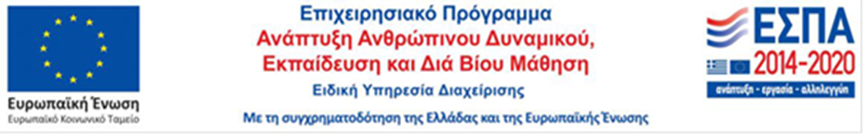 